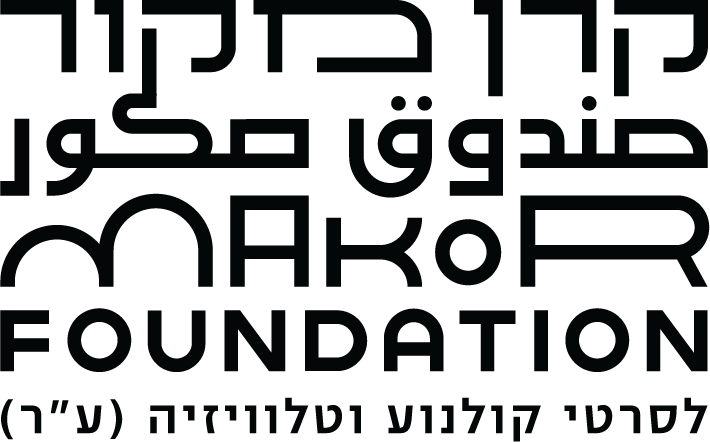 הסכם העסקת לקטורלכבוד_______________________שלום רב,	הנדון: מתן שירותי יעוץ והערכת מיזמים לקרן מקור לסרטי קולנוע וטלוויזיה (ע"ר)1.		כמוסכם בינינו את/ה תבצע/י ייעוץ והערכת מיזמים עבור הקרן (לקטורה) אשר יכללו:קריאה, צפייה, מיון ודירוג ההגשות בכל השלבים כנדרש.כתיבת חוות דעת (בהתאם לטופס הרצ"ב).שליחת חוות הדעת לקרן סמוך לסיום כתיבתן ומוקדם ככל הניתן ללא צורך לצבור אותן למועד שייקבע מראש (זאת כדי לאפשר לקרן לעיין בחוות הדעת מוקדם ובכך לחסוך בזמן יקר).גיבוש המלצות מנומקות ובהירות.השתתפות בישיבות לצורך גיבוש המלצות על המיזמים שיזכו בתמיכה.2.    	עבור ביצוע השרות תשלם הקרן כלהלן:
3.       	התשלום יהיה בהתאם לחוק ולתקנות מס הכנסה וכנגד חשבונית / אישור ניכוי מס במקור 	והצגת פירוט הפעולות. 
	4.      	למען הסר ספק מובהר בזאת:אין במתן השרות משום יצירת יחסי עובד מעביד בינך לבין הקרן.לקרן הזכות להפסיק את מתן השירות לפי שיקול דעתה בכל עת, ובלא התראה מראש.החלטות היועצים המתקבלות בנפרד או במסגרת דיונים משותפים הן בגדר המלצות בלבד הטעונות אישור הנהלת הקרן ולהנהלה הסמכות לקבלן במלואן או בחלקן, לדחותן או לסייגן בדרך כלשהי.	הנך מתחייב/ת בזאת לשמור על סודיות הדיונים וההחלטות בכל הנוגע למילוי תפקידך וכן 	להודיע מראש למנכ"ל הקרן בכל מקרה של ניגוד עניינים לגבי מיזם כלשהו.בכבוד רב,עמית גורן מנכ"ל ומנהל אמנותיאני מסכים/מסכימה לכל האמור לעיל.שם: _______________________חתימה: ______________________תאריך:__________________קריאה והערכה של בקשות ברמת סינופסיס עד חמישה עמודים (כולל כתיבת חוות דעת)100 ₪ + מע"מקריאה והערכה של טריטמנט מורחב או תסריט (כולל כתיבת חוות דעת)150 ₪ + מע"מקריאה והערכה של תסריט וצפייה בסרט באורך של 30 - 90 דקות כולל כתיבת חוות דעת)200 ₪ + מע"ממובהר כי במקרה של צפייה בסרט - התשלום האמור לעיל חל רק על סרט מלא (פיין קאט או ראפ קאט). צפייה בחומרים מצולמים חלקיים המצורפים לתסריט לא תזכה בתוספת והיועץ מתבקש לבדוק את מהות החומר המצולם והיקפו לפני הבדיקה ואם הוגשו סרט מלא ותסריט - נא לא לקרוא התסריט. מובהר כי במקרה של צפייה בסרט - התשלום האמור לעיל חל רק על סרט מלא (פיין קאט או ראפ קאט). צפייה בחומרים מצולמים חלקיים המצורפים לתסריט לא תזכה בתוספת והיועץ מתבקש לבדוק את מהות החומר המצולם והיקפו לפני הבדיקה ואם הוגשו סרט מלא ותסריט - נא לא לקרוא התסריט. השתתפות בישיבה (לפי מפתח של 100 ₪ לשעה) התשלום לא יפחת מ  100 ₪ התשלום לא יעלה על 300 ₪